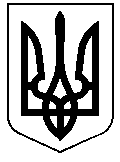 РЕШЕТИЛІВСЬКА МІСЬКА РАДАПОЛТАВСЬКОЇ ОБЛАСТІВИКОНАВЧИЙ КОМІТЕТРІШЕННЯ28 вересня 2021 року                                                                                    № 304Про визначення місця проживання малолітньої дитиниКеруючись ст. 34 Закону України „Про місцеве самоврядування в Україні”, на підставі ст.ст. 17, 19, 141, 160, 161 Сімейного кодексу України, ст.18 Закону України „Про охорону дитинства”, п.72 Порядку провадження органами опіки та піклування діяльності, пов’язаної із захистом прав дитини, затвердженого постановою Кабінету  Міністрів України від 24.09.2008 № 866, враховуючи рішення комісії з питань захисту прав дитини від 27.09.2021, виконавчий комітет Решетилівської міської радиВИРІШИВ:Визначити місце проживання малолітнього Крупи Миколи Івановича, **.**.**** року народження, з батьком – Крупою Іваном Васильовичем за адресою: Полтавська обл., м. Решетилівка, вул. **********Міський голова								О.А. Дядюнова